Уважаемый Дмитрий Валентинович!По данным ФГБУ "Северо-Западный УГМС" и ФКУ «ЦУКС СЗРЦ МЧС России» на территории Северо-Запада на большинстве рек Калининградской,  Ленинградской и Новгородской областей на фоне низкой водности отмечено повышение уровней воды. На большинстве рек Республики Карелия на фоне низкой водности сохраняется колебание уровней воды.На большинстве рек Псковской области сохраняется низкая водность и понижение уровней воды.Отметка уровня Онежского озера выше нормы на 11 см, Ладожского              озера выше нормы на 60 см, озера Ильмень ниже нормы на 7 см, Чудского озера ниже нормы на 3 см, Псковского озера выше на 5 см.Эксплуатация водохранилищ осуществляется в соответствии с                   действующими положениями правил использования водных ресурсов                 водохранилищ.Оперативный дежурный                                                Артюхов В.А.(812) 323-16-84Начальнику Управления ресурсов вод и регулированияводохозяйственной деятельностиФедерального агентства водных ресурсовД.В. САВОСТИЦКОМУ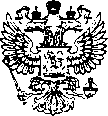 